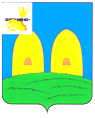 А Д М И Н И С Т Р А Ц И ЯОСТЕРСКОГО СЕЛЬСКОГО ПОСЕЛЕНИЯРОСЛАВЛЬСКОГО РАЙОНА СМОЛЕНКОЙ ОБЛАСТИР А С П О Р Я Ж Е Н И Еот 14.03.2022 № 13 ро/адмОб    определении    временнойуправляющей организации дляуправления  многоквартирнымдомом           В соответствии с Постановлением Правительства Российской Федерации от  21 декабря 2018 г. № 1616 «Об утверждении Правил определения управляющей организации для управления многоквартирным домом, в отношении которого собственниками помещений в многоквартирном доме не выбран способ управления таким домом или выбранный способ управления не реализован, не определена управляющая организация,  и о внесении изменений в некоторые акты Правительства Российской Федерации», а также для непрерывного оказания коммунальных услуг, обеспечения благоприятных и безопасных условий проживания граждан, надлежащего содержания общего имущества в многоквартирном доме,           1. Определить муниципальное унитарное предприятие «Остер» муниципального образования Остерского сельского поселения Рославльского района Смоленской области временной управляющей организацией для управления многоквартирным домом,  находящимся  по адресу: Смоленская область, Рославльский район, дер. Павловка, ул.Чехова, д.2а, на период подготовки и проведения конкурса по отбору управляющей организации для  управления многоквартирным домом  с 1 мая 2022 года и до момента заключения договора управления многоквартирным домом по результатам  конкурса.          2. Определить перечень работ и услуг по управлению многоквартирным домом, услуг и работ по содержанию и ремонту общего имущества в многоквартирном доме согласно  Приложению  к настоящему распоряжению.          3. Уровень размера платы за содержание и ремонт жилого помещения на период действия временной управляющей организации применять в соответствии с решением Совета депутатов Остерского сельского поселения Рославльского района Смоленской области от 26.11.2018 № 28 «Об утверждении размера платы за жилое помещение в муниципальном образовании Остерского сельского поселения Рославльского района Смоленской области» (в редакции решения Совета депутатов Остерского сельского поселения Рославльского района Смоленской области от 22.05.2020 № 9, от 19.02.2021 № 6).           4.  Ведущему специалисту Администрации Остерского сельского поселения Рославльского района Смоленской области:           - осуществить подготовку по проведению открытого конкурса по отбору управляющей организации для  управления многоквартирным домом, находящимся по адресу : Смоленская область, Рославльский район, дер. Павловка, ул. Чехова,  д.  2а, в срок до 1 июня 2022 года;          - в течение 1 рабочего дня со дня принятия настоящего распоряжения направить его в Главное управление «Государственная жилищная инспекция Смоленской области» и разместить  на официальном сайте государственной информационной системе жилищно-коммунального хозяйства;         - в течение 5 рабочих дней со дня принятия настоящего распоряжения направить его собственникам помещений многоквартирного дома;         - довести до сведения собственников помещений, проживающих в многоквартирном доме, что оплату за предоставленные жилищно-коммунальные услуги с 1 мая 2022 года необходимо производить по квитанциям муниципального унитарного предприятия «Остер» муниципального образования Остерского сельского поселения Рославльского района Смоленской области.         5. Настоящее распоряжение вступает в силу с момента его подписания  и подлежит размещению на официальном сайте Администрации Остерского сельского поселения Рославльского района Смоленской области в информационно-телекоммуникационной сети «Интернет».         6. Контроль  исполнения настоящего распоряжения оставляю за собой.Глава муниципального образованияОстерского сельского поселенияРославльского района Смоленской области                                          С.Г. Ананченков                                                                                                                Приложение                                                                                                               к распоряжению Администрации                                                                                                               Остерского сельского поселения                                                                                                               Рославльского района Смоленской области                                                                                                               от 14.03.2022  №  13 ро/адм Перечень выполнения обязательных работ и услуг по содержанию и ремонту общего имущества собственников помещений в многоквартирных домах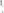 СистемыСоставляющиеВыполняемые работы (услуги)
1. ТЕХНИЧЕСКОЕ ОБСЛУЖИВАНИЕ1. ТЕХНИЧЕСКОЕ ОБСЛУЖИВАНИЕ1. ТЕХНИЧЕСКОЕ ОБСЛУЖИВАНИЕИнженерные сетиВодопровод и канализация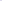 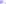 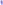 Смена прокладок и набивка сальников В водопроводных и вентильных кранах; Уплотнение сгонов; Временная заделка свищей и трещин; Прочистка внутренних трубопроводов и стояков холодного водоснабжения общего имущества дома; Прочистка ливневой канализации и дренажных систем; Профилактическая прочистка лежаков, канализационных выпусков; Прочистка общедомовых стояков; Регулировка и устранение течи санитарно-технического оборудования в технических подпольях; Проверка исправности канализационных вытяжекИнженерные сетиЦентральное отопление и горячее водоснабжениеРегулировка трехходовых и пробковых кранов, вентилей и задвижек в технических помещениях; Очистка от накипи запорной арматуры, набивка сальников, уплотнение сгонов; Устранение течи в трубопроводах общего имущества дома; Ликвидация воздушных пробок; Открывание до отказа с последующим закрыванием в прежнее положение регулирующих органов задвижек и вентилей; Испытание на прочность и плотность; Промывка систем теплоснабжения; Пуско-наладочные работыИнженерные сетиЭлектрооборудование и общедомовые электрические сетиОсмотр открытой электропроводки; Укрепление плафонов и ослабленных участков электропроводки; Прочистка клемм и соединений в групповых щитках и распределительных шкафах; Замена перегоревших ламп в помещениях общего пользования, над входами в подъезд; Осмотр запирающих устройств и закрытие групповых щитков и распределительных шкафов, осмотр скрытой электропроводки; Снятие показаний домовых приборов регулирования, контроля и учета энергоресурсовИнженерные системыВентиляцияПроверка наличия тяги в вентиляционных каналах; Осмотр оголовков дымоходов и вентиляционных каналов с целью предотвращения их замерзания и закупорки; Удаление засоров в каналахСтроительные конструкцииКровли, крышиУдаление наледей и сосулекОбщедомовое имуществоМеста общего пользованияОчистка чердака от мусора; Очистка подвала от мусора; Дератизация подвального помещения; Дезинсекция подвального помещения; Дезинсекция подвального помещенияОбщедомовое имуществоМеста общего пользованияОчистка чердака от мусора; Очистка подвала от мусора; Дератизация подвального помещения; Дезинсекция подвального помещения; Дезинсекция подвального помещенияОбщедомовое имуществоПридомовая территорияЛетняя уборка земельного участка, входящего в состав общего имущества дома; Зимняя уборка земельного участка, входящего в состав общего имущества дома1.1. Работы, выполняемые при подготовке жилых зданий к эксплуатации в весенне-летний период1.1. Работы, выполняемые при подготовке жилых зданий к эксплуатации в весенне-летний период1.1. Работы, выполняемые при подготовке жилых зданий к эксплуатации в весенне-летний периодОбщедомовое имуществоРазноеОсмотр и очистка кровли от мусора, грязи, листьев, элементов системы наружного водостока; Осмотр и укрепление водосточных труб, колен, воронок, влагодержателей; Входные люки чердачных помещений — закрытие на замок; Входные двери в подвал — закрытие на замок; Консервация системы центрального отопления1.2. Работы, выполняемые при подготовке жилых зданий к эксплуатации в осенне-зимний период1.2. Работы, выполняемые при подготовке жилых зданий к эксплуатации в осенне-зимний период1.2. Работы, выполняемые при подготовке жилых зданий к эксплуатации в осенне-зимний периодОбщедомовое имуществоРазное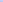 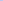 Осмотр и очистка кровли от мусора, грязи, листьев; Проверка исправности и восстановление слуховых окон и жалюзи, существующих ходовых досок и переходных мостиков на чердак; Входные люки чердачных помещений — утепление, Оборудование уплотняющими прокладками, закрытие на замок; Входные двери в подвал — закрытие на замок2. ТЕКУЩИЙ РЕМОНТ2. ТЕКУЩИЙ РЕМОНТ2. ТЕКУЩИЙ РЕМОНТСтроительныеФундаментыВосстановление поврежденных участков фундаментов (при выявлении  дефектов и разрушений, следствием которых может быть потеря эксплуатационной надежности фундаментов); восстановление вентиляционных продухов (закрепление (ремонт) стенок по периметру, устройство жалюзийных решеток); частичный ремонт отмостки  (участки примыкания к наружным стенам, просевшие участки); ремонт входов в подвалы (частичный ремонт лестниц спуска, штукатурного слоя стен и потолков)Строительные конструкцииСтены и фасадыВосстановление выкрошившихся швов (герметизация стыков); ремонт фасадов отдельными местами (при опасности разрушения ограждающих несущих (ненесущих) конструкций дома)Строительные конструкцииКрышиЗамена (усиление) элементов деревянной стропильной системы; устранение неисправностей асбестоцементных кровель, замена водосточных труб; ремонт (восстановление) гидроизоляции, теплоизоляции на отдельных участках; частичная замена и ремонт существующих ходовых досок и переходных мостиков на чердакахСтроительные конструкцииОконные и дверные заполненияСмена (укрепление) отдельных элементов, приборов оконных и дверных заполнений, устройство жалюзийных решеток на окна подвальных помещений.СтроительныеконструкцииПолыВосстановление отдельных участков бетонных полов в местах общего пользованияИнженерные сетиЦентральное отоплениеЗамена и восстановление работоспособности отдельных элементов и частей элементов внутренних систем центрального отопления. Замена отдельных участков теплоизоляции дымовентиляционных каналов, трубопроводов в чердачных и подвальных помещенияхИнженерные сетиВодопровод иканализация, горячее водоснабжениеЗамена и восстановление работоспособности отдельных элементовИнженерные сетиЭлектроснабжение,электротехнические устройстваЗамена и восстановление работоспособности отдельных участков,элементов или частей элементов внутренних систем электроснабжения дома (за исключением внутриквартирных сетей,устройств и приборов), в том числе: - замена вышедших их строя электроустановочных изделий — выключателей, штепсельных розеток - замена предохранителей, автоматических выключателей, пакетных переключателей вводно-распределительных  устройств, щитовОбщедомовое имуществоВнешнее благоустройствоРемонт и восстановление повреждённых участков ограждений газонов и площадок, ремонт малых форм, хозяйственных площадок и площадок для отдыха, площадок для контейнеров-мусоросборников; вырубка сухостойных и больных деревьев и кустарников, обрезка сучьев, переросших веток, посадка зелёных насаждений на придомовой территорииЗ. ТЕХНИЧЕСКИЕ (ПРОФИЛАКТИЧЕСКИЕ) ОСМОТРЫЗ. ТЕХНИЧЕСКИЕ (ПРОФИЛАКТИЧЕСКИЕ) ОСМОТРЫЗ. ТЕХНИЧЕСКИЕ (ПРОФИЛАКТИЧЕСКИЕ) ОСМОТРЫИнженерные сети и системыПроведение технических (профилактических) осмотров внутридомового инженерного оборудования (элементов оборудования)Строительные	конструкцииПроведение технических (профилактических) осмотров конструкций (элементов конструкций)